Arta Terme Sommerfreizeit 2021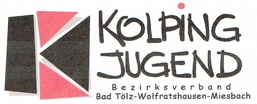 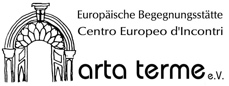 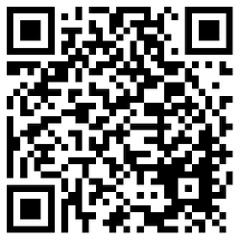 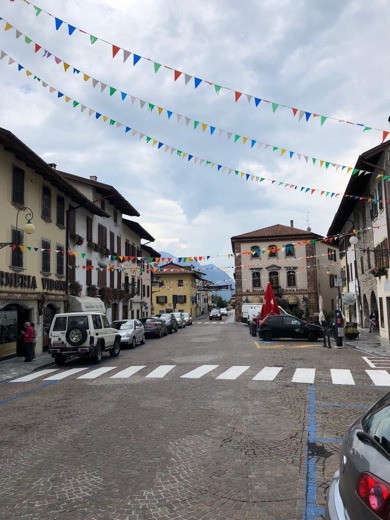 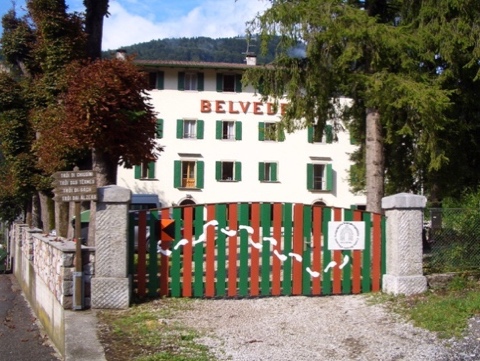 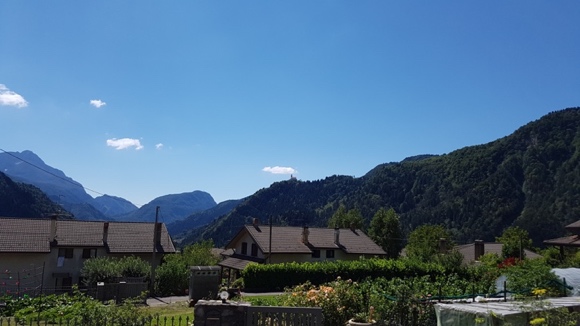 